Муниципальное автономное дошкольное образовательноеучреждение «Промышленновский детский сад «Сказка»Сюжетно-ролевая играпо финансовой грамотности «Рынок»(старшая группа)Автор:НовичковаТатьяна Анатольевна,воспитательп.г.т. Промышленная, 2020 г.Цель:Развитие у детей социально-коммуникативных навыков.Задачи:Дать представление о разных видах цен, раскрыть специфику продажи товаров на рынке (свободные цены, торг).Воспитывать уважение к труду и его результатам.Материал:Для покупателей – сумки, пакеты, кошельки, 10 монет.Для продавцов – фартуки, овощи, фрукты, мёд, сыр, мясная продукция, хлебная продукция, рыба и т. д.Ход игры:Педагог:Нам известно это место,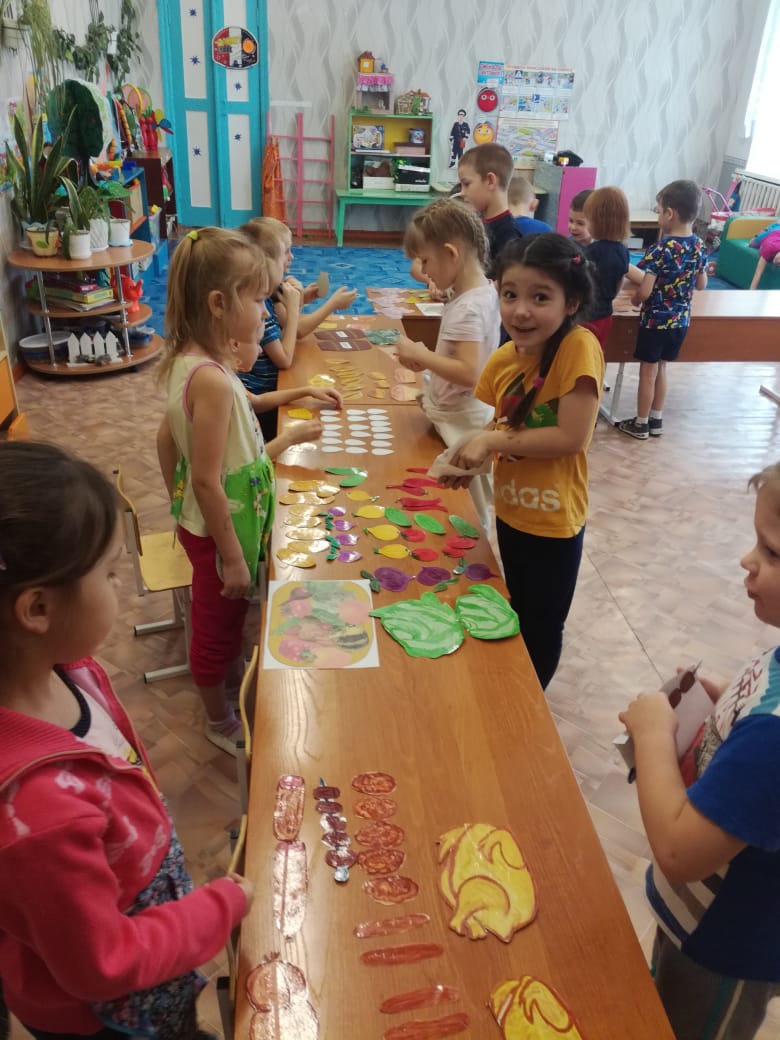 Ходим мы сюда с семьёй.Не грубят там, а встречают,И в цене здесь уступают.Да товар свой предлагают,Всё попробовать дадут.	И поэтому всегда,Люди ходят все сюда.Те, кто что-то выбирает,Те, кто что-то покупает.Те, кто что-то производит,Те, кто что-то продаёт.И довольные собой,Все расходятся домой.Как вы думаете, что это за место, как оно называется?Дети:Рынок.Педагог:Правильно, это рынок – место, где происходит обмен товарами и услугами между продавцами и покупателями. Послушайте стихотворение про фермера Вилли.Урожай кукурузы на поле поспел,И у фермера Вилли прибавилось дел.Он в большую корзину початки сложил,И на рынок с товаром своим поспешил.		Какой урожай вырастил Вилли?Дети:Кукурузу.Педагог:Что он сделал со своим урожаем?	Дети:Отнёс урожай на рынок.Педагог:Зачем Вилли отнёс на рынок початки кукурузы?Дети:Для того, чтобы продать.Педагог:А если он будет продавать кукурузу, то по-другому, как мы можем назвать кукурузу?Дети:Мы можем кукурузу назвать товаром.Педагог:Значит всё, что люди выращивают и производят можно продавать на рынке, и называют всё это товаром. А кто продаёт товар, как их называют?	Дети:Называется такой человек продавец.Педагог:А люди, которые покупают товары?Дети:Таких людей называют покупатели.Педагог:Я предлагаю поиграть в сюжетно-ролевую игру, которая называется «Рынок». А чтобы рынок наш открылся и заработал, что нам необходимо сделать?Дети:Выбрать продавцов и покупателей.Педагог:Какие атрибуты нужны для игры продавцам и покупателям?Дети:Для продавцов нужны фартуки, товар, место, чтобы разложить товар. А покупателям сумки или пакеты для покупок, кошельки с деньгами, чтобы купить товар.Педагог:Я хочу сказать, что на рынке существуют разные цены (свободные), то есть продавец сам устанавливает цену своего товара, но если покупателю не нравится цена товара, он может поторговаться и снизить цену. А сейчас я предлагаю продавцам надеть фартуки и разложить товар на прилавки, а покупатели берут сумки, кошельки и вкладывают по 10 монет.(Когда все готовы игра начинается.)Педагог:Народ собирается – рынок открывается.Все товары хороши, что угодно для души.Продавцы разложили свой товар,	Заходи и выбирай.	(Дети проходят, рассматривают товары на прилавках, а продавцы начинают рекламировать и предлагать свой товар.)Продавец мясной продукции: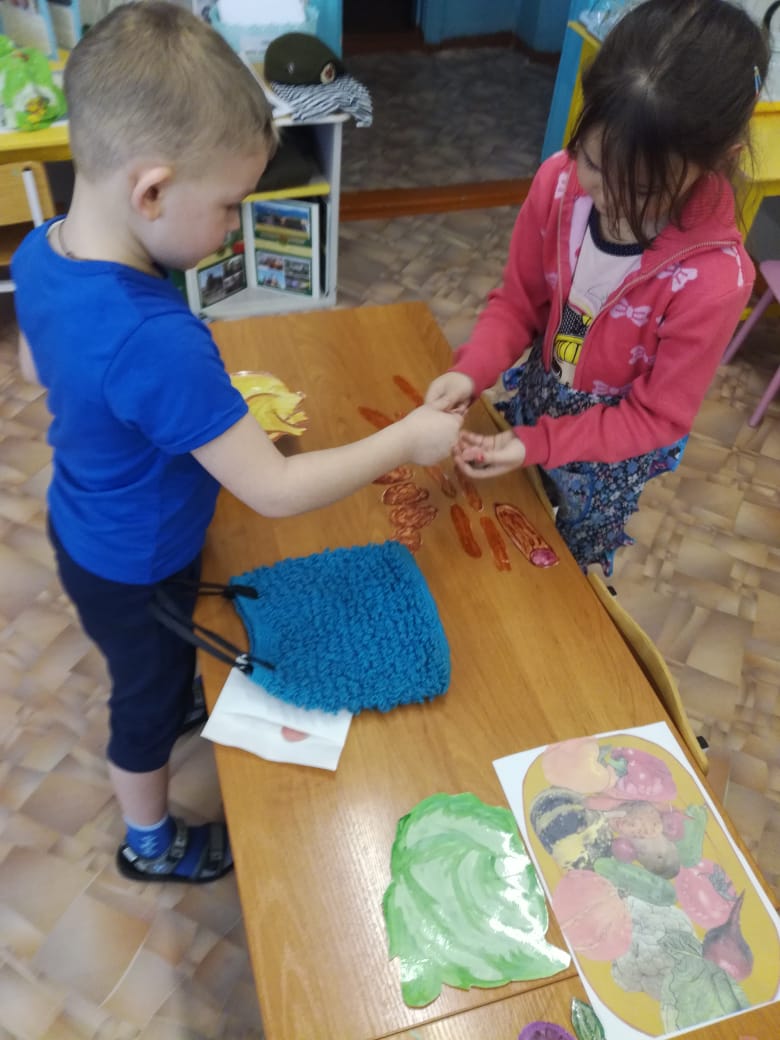 Котлеты, колбасы, сосиски, шашлык,Мясная продукция вас удивит.Ты мимо прилавка смотри не пройди,И курочку вкусную скорее купи.Продавец  овощей:На рынке с продукцией с утра я стою.И свежие овощи вам продаю.Сама их сажала, растила сама,Чтобы на столе была полезная еда.Монетки скорей доставайте свои,	Морковь и капусту к салату купи.Продавец: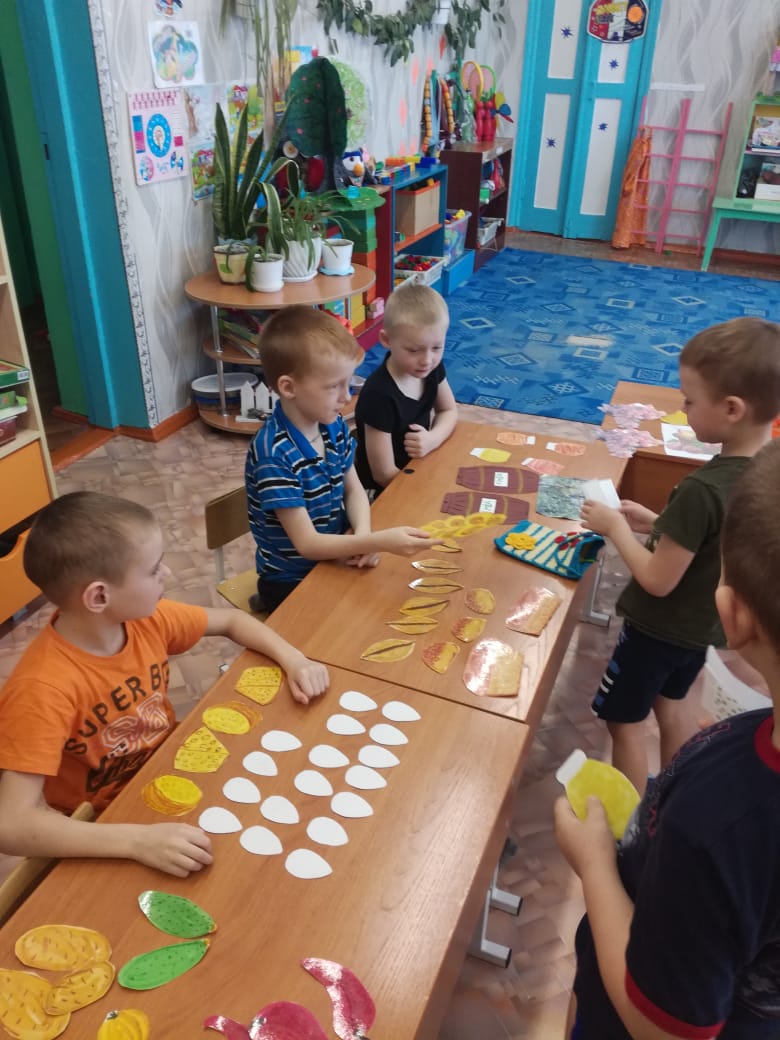 А я принёс на рынок сыр,Для вас старался я варил.Не хочешь сыр, купи яйцо,На завтрак полезней нет его.Продавец хлебной продукции:Булочки с маком,Батон ароматный.Хлеб воздушный,Пироги с капустой.Цены низки, подходи бери.	Продавец мёда:	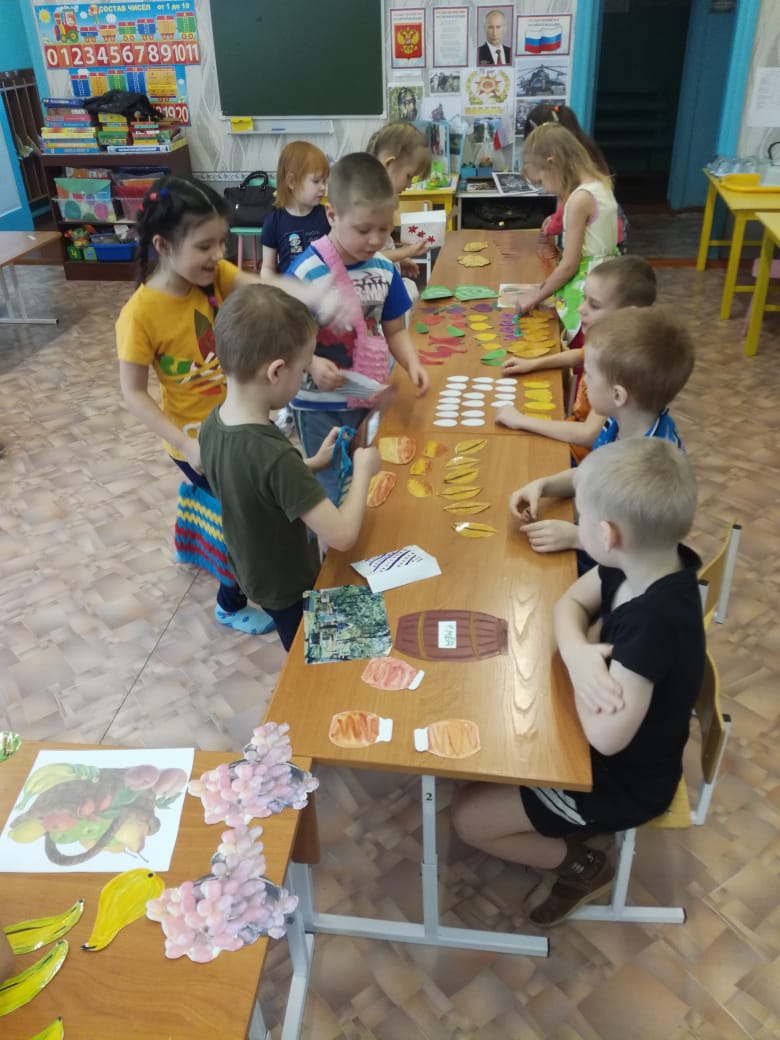 Держу я пасеку свою,Полезный мёд я продаю.От простуды и ангины,Дар природы с витамином.Бочки доверху полны,Сладкий мёд скорей купи.Продавец фруктов:Встала за прилавок, фрукты разложила.На вид все красивые, ароматные да душистые.Не скупись, покупай, иммунитет повышай.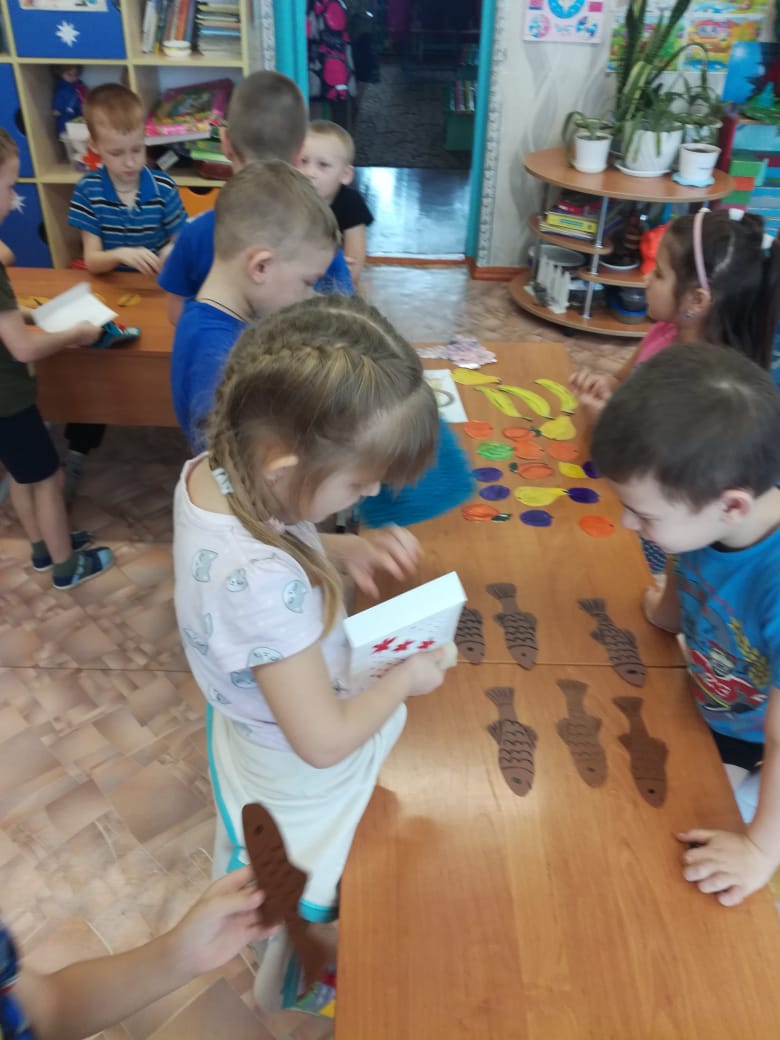 Продавец рыбы:Я рыбак, люблю рыбалку,Рыбку я люблю ловить.Весь товар мой на прилавке,Здесь и щуки, и ерши.Налетай честной народ,Покупайте рыбку впрок.(Дети покупатели подходят к прилавкам, выбирают товар и делают покупки. Если цена не устраивает – начинают торг с продавцом. Педагог помогает, подсказывает, напоминает о вежливых словах, которые можно употреблять при диалоге. Игра продолжается до закрытия рынка.)Педагог:Торговля прекращается,Рынок закрывается.(Покупатели расходятся по домам, продавцы прибирают свой товар.)Подведение итогов:Педагог:Ребята, в какую игру мы сегодня играли?Дети:Мы сегодня играли в игру под названием «Рынок».Педагог:Хорошо ли продавцы предлагали свой товар?Дети:Да, они зазывали покупателей и расхваливали свой товар.Педагог:А вы, уважаемые покупатели, довольны? Расскажите, что вы купили на рынке, сколько потратили монет.(Дети делятся впечатлениями.)Педагог:А вы, уважаемые продавцы, расскажите, как у вас был продан товар, сколько денег вы смогли заработать.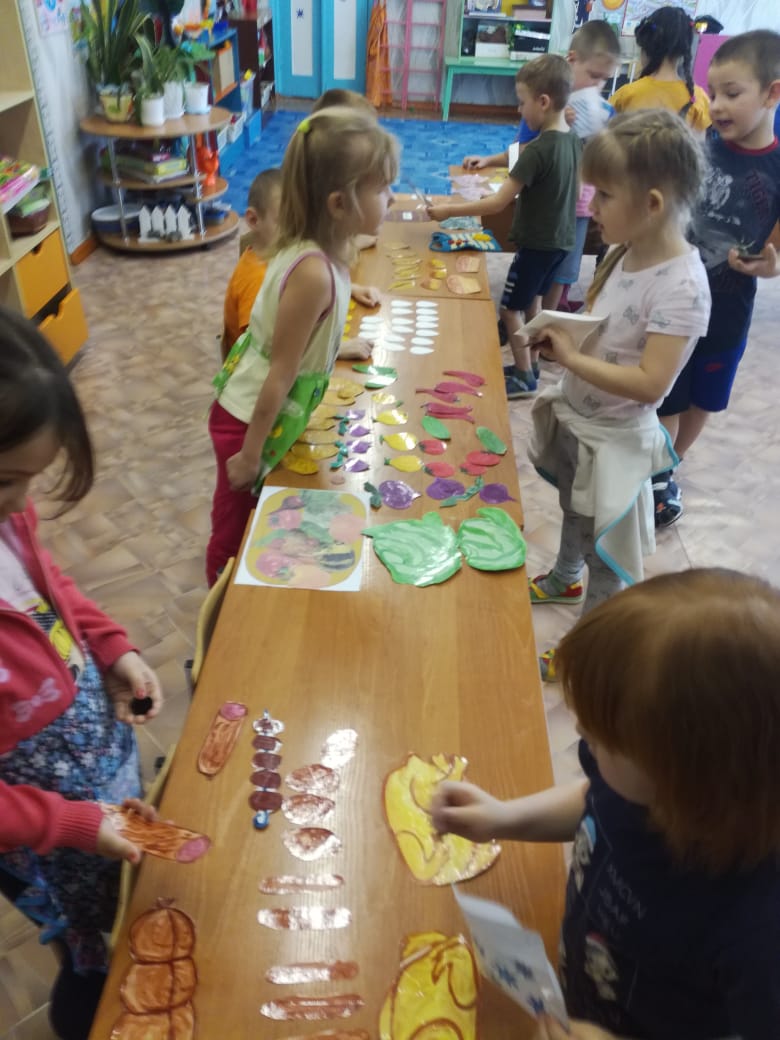 (Дети подсчитывают монеты и делают свои выводы, как они сегодня работали на рынке.)Подходим к общему выводу, что ещё раз поиграем в игру.